Муниципальное бюджетное общеобразовательное учреждение средняя общеобразовательная школа п. Быстринск Ульчского муниципального района Хабаровского края(МБОУ СОШ п. Быстринск)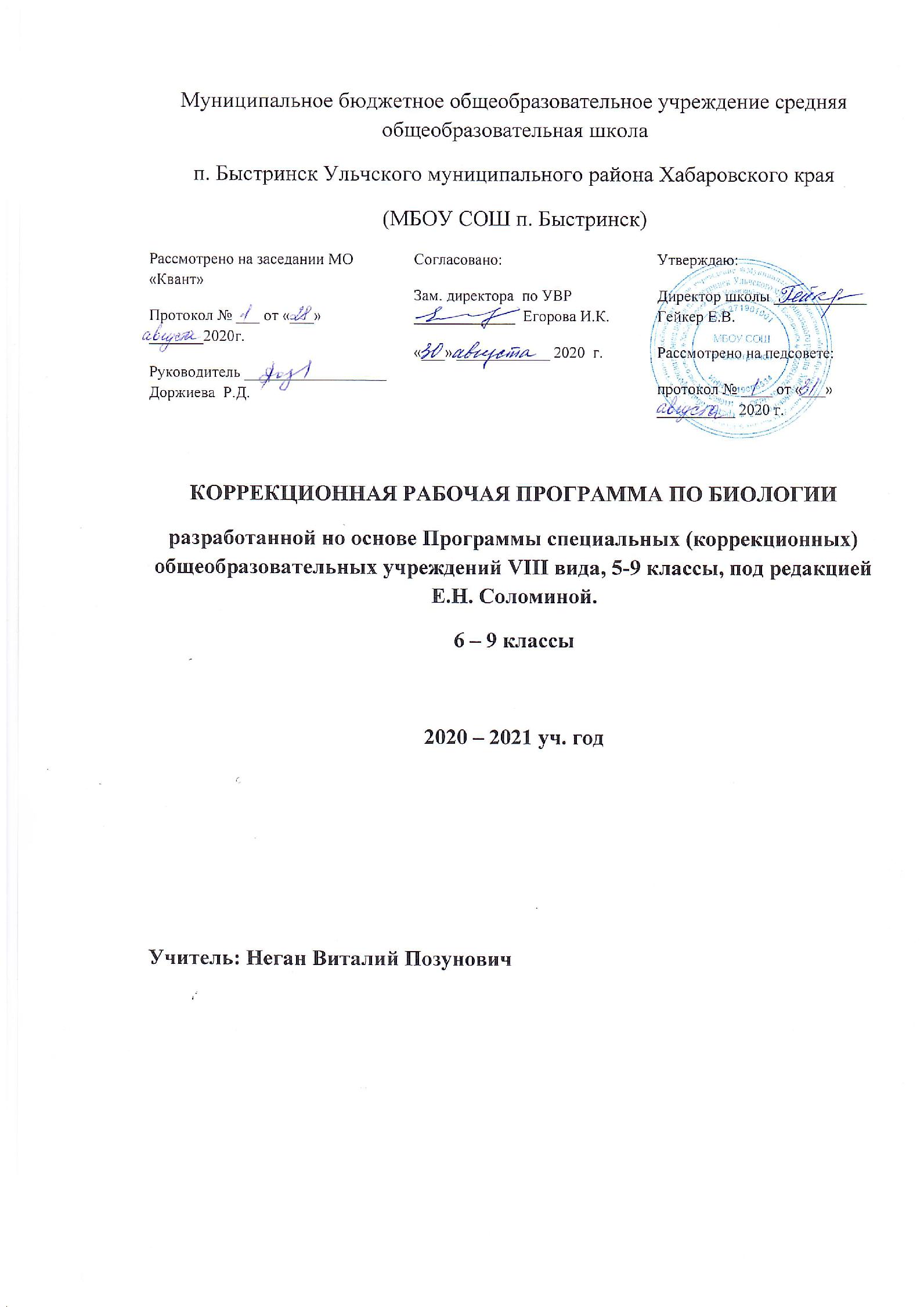 КОРРЕКЦИОННАЯ РАБОЧАЯ ПРОГРАММА ПО БИОЛОГИИразработанной но основе Программы специальных (коррекционных) общеобразовательных учреждений VIII вида, 5-9 классы, под редакцией Е.Н. Соломиной.6 – 9 классы2020 – 2021 уч. годУчитель: Неган Виталий ПозуновичСодержаниеПояснительная записка …………………………………….…………………... 3Структура курса  6 класс………………………………………………………..9Структура курса  7 класс……………………………………………………….10Структура курса  8 класс……………………………………………………….11Структура курса  9 класс……………………………………………………….12Список использованных источников и литературы ……………………….…13Календарно-тематическое планирование  6 класс………………………….14Календарно-тематическое планирование  7 класс……………………………20Календарно-тематическое планирование  8 класс………………………….27Календарно-тематическое планирование  9 класс……………………………33Пояснительная запискаРабочая программа по биологии специальной (коррекционной) школы VIII вида разработана на основе авторской программы под редакцией В.В. Воронковой («Биология» 6-9 классы), допущенной Министерством образования и науки Российской Федерации (издательство «Владос» 2011г.).Соответствует федеральному государственному компоненту стандарта образования и учебному плану школы.Биология как учебный предмет в коррекционной школе VIII вида включает разделы:«Неживая природа» (6 класс), «Растения, грибы, бактерии» (7 класс), «Животные» (8 класс) и «Человек» (9 класс).По этим разделам предусматривается изучение элементарных сведений, доступных умственно отсталым школьникам, об окружающем мире, о живой и неживой природе, об организме человека и охране его здоровья.Цель школьного курса биологии – дать элементарные, но научные и систематические сведения об окружающем мире, о неживой природе, растениях, животных, строении человека. Данная программа составлена с учетом психофизических особенностей учащихся интеллектуальной недостаточностью. Биологический материал в силу своего содержания обладает значительными возможностями для развития и коррекции познавательной деятельности умственно отсталых детей: они учатся анализировать, сравнивать изучаемые объекты, понимать причинно-следственные зависимости. Работа с пособиями учит абстрагироваться, развивает воображение учащихся. Систематическая словарная работа на уроках биологии расширяет лексический запас детей со сниженным интеллектом, помогает им употреблять новые слова в связной речи. Курс биологии имеет много смежных тем с географией, чтением и развитием речи, изобразительным искусством, СБО и др.Основными задачами преподавания биологии являются:сообщение учащимся знаний об основных элементах неживой природы (воле, воздухе, полезных ископаемых, почве) и живой природы (о строении и жизни растений и животных, а также об организме человека и его здоровье);формирование правильного понимания таких природных явлений, как дождь, снег, ветер, туман, осень, зима, весна, лето в жизни растений и животных;проведение через весь курс экологического воспитания (рассмотрения окружающей природы как комплекса условий, необходимых для жизни всех растений, грибов, животных и людей), бережного отношения к природе;первоначальное ознакомление с приемами выращивания некоторых растений (комнатных и на школьном участке) и ухода за ними; с некоторыми животными, которых можно содержать дома и hiв школьном уголке природы;привитие навыков, способствующих сохранению и укреплению здоровья человека.Тематика курсаВ 6 классе программа призвана дать учащимся основные знания о неживой природе; продолжает формировать представление о мире, который окружает человека.Изучение курса 7 класса «Растения, грибы, бактерии» учитель может начать со знакомства с зелеными растениями, являющимися основными ботаническими знаниями, которые доступны для чувственного восприятия учащихся и на которых начинают формирование физиологических понятий, свойственных всем живым организмам. Затем можно изучать бактерии и закончить курс 7 класса знакомством с грибами. Такая последовательность объясняется особенностями усвоения, сохранения и применения знаний учащимися коррекционной школы.Школьников невозможно познакомить со всеми группами растений и с теми признаками, по которым они объединяются в таксономические группы (типы, классы, отряды и др.). Поэтому в данной программе предлагается изучение наиболее распространенных и большей частью уже известных учащимся однодольных и двудольных растений, лишь таких признаков их сходства и различия, которые можно наглядно показать по цветным таблицам.В 8 классе учащиеся знакомятся с многообразием животного мира и образом жизни некоторых животных; получают сведения о внешнем и внутреннем строении их организма и приспособленности животных к условиям их жизни.В программе 9 класса предусматривается сообщение элементарных сведения о строении и жизнедеятельности основных органов и в целом всего организма человека. Учащиеся знакомятся с ним и с теми условиями, которые благоприятствуют или вредят нормальной его жизнедеятельности. В связи с изучением организма человека учащимся сообщаются (сведения о том, как важно правильно питаться, соблюдать требования гигиены, как уберечь себя от заразных болезней; какой вред здоровью наносят курение, употребление спиртных напитков и наркотиков, а также токсикомания).При изучении программного материала обращается внимание учащихся на значение физической культуры и спорта для здоровья закаливания организма и для нормальной его жизнедеятельности.Для проведения занятий по биологии необходимо иметь соответствующее оборудование и наглядные пособия. Кроме измерительных приборов и различной химической посуды, которые требуются для демонстрации опытов, нужно иметь образцы полезных ископаемых, различных почв, влажные препараты, скелеты животных и человека, а также в достаточном количестве раздаточный материал.Все учебные занятия следует проводить в специально оборудованном кабинете биологии.Межпредметные связиРабочая программа построена с учетом реализации межпредметных связей  курсов природоведения 5 класса, биологии 6 класса с курсами  биологии 7-9 классов, в ходе которых  изучались основные знания о неживой природе; формировались представления о мире, который окружает человека, а так же с учетом изменений, происходящих в современном обществе и новых данных биологической науки.Основные направления коррекционной работы:Коррекция переключаемости и распределение внимания;Коррекция логического мышления, зрительной  и вербальной памятиКоррекция слухового и зрительного восприятияКоррекция произвольного вниманияРазвитие самостоятельности, аккуратностиОсновные требования к знаниям и умениям учащихсяКритерии и нормы оценки знаний обучающихсяпо биологииСтруктура курса 6 классРабочая программа по биологии  рассчитана на 68 часов, 2 часа в неделю.Таблица содержания основных тем по четвертям.
Структура курса 7 классРабочая программа по биологии  рассчитана на 68 часов, 2 часа в неделю.Таблица содержания основных тем по четвертям.
Структура курса 8 классРабочая программа по биологии  рассчитана на 68 часов, 2 часа в неделю.Таблица содержания основных тем по четвертям.
Структура курса 9 классРабочая программа по биологии  рассчитана на 68 часов, 2 часа в неделю.Таблица содержания основных тем по четвертям.
Список использованных источников и литературыРоманов, И.В., Петросова, Р.А.Учебник Биология. 6 кл. для специальных (коррекционных) школ VIIIвида. – М.: Дрофа, 2011.Романов, И.В., Козлова, Т.А.Биология. Растения. Грибы. Бактерии. 7 кл.: учебник для специальных (коррекционных) школ VIIIвида. – М.: Дрофа, 2010.Романов, Е.Г. Федорова, И.В.Биология. Животные. 8 кл.: учебник для специальных (коррекционных) общеобразовательных школ VIIIвида– М.: Дрофа, 2011.Романов, И.В., Агафонова, И.Б.Биология. Человек, 9 кл.: учебник для специальных (коррекционных) школ VIIIвида. – М.: Дрофа, 2008.Программы специальной (коррекционной) образовательной школы VIIIвида: 5-9 кл: В 2 сб./ Под. Ред. В.В. Воронковой – М: Гуманит. Изд. Центр ВЛАДОС, 2001. – Сб. 1.6 классбиология (68 часов)Iчетверть II четвертьIIIчетверть VIчетверть 7 класс(68 часов)Iчетверть IIчетверть IIIчетверть IVчетверть 8 классбиология (68 часов)Iчетверть IIчетверть IIIчетверть IVчетверть 9 классбиология (68 часов)Iчетверть IIчетверть IIIчетверть IVчетверть Базовый уровеньМинимально-необходимый уровень6 класс6 классУчащиеся должны знать:- отличительные признаки твердых тел, жидкостей и газов;характерные признаки некоторых полезных ископаемых, песчаной и глинистой почвы;- некоторые свойства твердых, жидких и газообразных тел на примере металлов, воды, воздуха; расширение при нагревании и сжатие при охлаждении, способность к проведению тепла; текучесть воды и движение воздуха.Учащиеся должны уметь:- обращаться с самым простым лабораторным оборудованием;- проводить несложную обработку почвы на пришкольном участке.Учащиеся должны знать:- некоторые свойства твердых, жидких и газообразных тел на примере металлов, воды, воздуха; расширение при нагревании и сжатие при охлаждении, способность к проведению тепла; текучесть воды и движение воздуха.Учащиеся должны уметь:- проводить несложную обработку почвы на пришкольном участке.7 класс7 классУчащиеся должны знать:- названия некоторых бактерии, грибов, а также растений из их основных групп: мхов, папоротников, голосеменных и цветковых; строение и общие биологические особенности цветковых растений; разницу цветков и соцветий;- некоторые биологические особенности, а также приемы возделывания наиболее распространенных сельскохозяйственных растений, особенно местных;- разницу ядовитых и съедобных грибов; знать пред бактерий и способы предохранения от заражения ими. Учащиеся должны уметь:- отличать цветковые растения от других групп (мхов, папоротников, голосеменных);- приводить примеры растений некоторых групп (бобовых, розоцветных, сложноцветных);- различать органы у цветкового растения (цветок, лист, стебель, корень);- различать однодольные и двудольные растения по строению корней, листьев (жилкование), плодов и семян; приводить примеры однодольных и двудольных растений;- выращивать некоторые цветочно-декоративные растения (в саду и дома);различать грибы и растения.Учащиеся должны знать:- некоторые биологические особенности, а также приемы возделывания наиболее распространенных сельскохозяйственных растений, особенно местных;- разницу ядовитых и съедобных грибов; знать вред бактерий и способы предохранения от заражения ими. Учащиеся должны уметь:- приводить примеры растений некоторых групп (бобовых, розоцветных, сложноцветных);- различать органы у цветкового растения (цветок, лист, стебель, корень);- различать однодольные и двудольные растения по строению корней, листьев (жилкование), плодов и семян; приводить примеры однодольных и двудольных растений;- выращивать некоторые цветочно-декоративные растения (в саду и дома);различать грибы и растения.8 класс8 классУчащийся должны знать:- основные отличия животных от растений;признаки сходства и различия между изученными группами животных;- общие признаки, характерные для каждой из этих групп животных;места обитания, образ жизни и поведение тех животных, которые знакомы учащимся;- названия некоторых наиболее типичных представителей изученных групп животных, особенно тех, которые широко распространены в местных условиях; значение изучаемых животных в природе, а также в хозяйственной деятельности человека;- основные требования ухода за домашними и некоторыми сельскохозяйственными животными (известными учащимся). Учащиеся должны уметь:- узнавать изученных животных (в иллюстрациях, кинофрагментах, чучелах, живых объектах);- кратко рассказывать об основных чертах строения и образа жизни изученных животных;- устанавливать взаимосвязи между животными и их средой обитания: приспособления к ней, особенности строения организма и поведения животных;- проводить несложный уход за некоторыми сельскохозяйственными животными (для сельских вспомогательных школ) или домашними животными (птицы, звери, рыбы), имеющимися у детей дома; рассказывать о своих питомцах (их породах, поведении и повадках).Учащийся должны знать:- названия некоторых наиболее типичных представителей изученных групп животных, особенно тех, которые широко распространены в местных условиях; значение изучаемых животных в природе, а также в хозяйственной деятельности человека;- основные требования ухода за домашними и некоторыми сельскохозяйственными животными (известными учащимся). Учащиеся должны уметь:- узнавать изученных животных (в иллюстрациях, кинофрагментах, чучелах, живых объектах);- проводить несложный уход за некоторыми сельскохозяйственными животными (для сельских вспомогательных школ) или домашними животными (птицы, звери, рыбы), имеющимися у детей дома; рассказывать о своих питомцах (их породах, поведении и повадках).9 класс9 классУчащиеся должны знать:- названия, строение и расположение основных органов организма человека;элементарное представление о функциях основных органов и ихсистем;- влияние физических нагрузок на организм;вредное влияние курения и алкогольных напитков на организм;- основные санитарно-гигиенические правила. Учащиеся должны уметь:- применять приобретенные знания о строении и функциях человеческого организма в повседневной жизни с целью сохранения и укрепления своею здоровья;- соблюдать санитарно-гигиенические правила.Учащиеся должны знать:- влияние физических нагрузок на организм;вредное влияние курения и алкогольных напитков на организм;- основные санитарно-гигиенические правила. Учащиеся должны уметь:- соблюдать санитарно-гигиенические правила.ОценкаБазовый уровеньМинимально необходимый уровень«5» Оценка «5» ставится ученику, если обнаруживает понимание материала, может с помощью учитель обосновать, самостоятельно сформулировать ответ, привести примеры, допускает единичные ошибки, которые исправляет.Оценка «5» ставится ученику, если обнаруживает понимание материала, может с помощью учитель обосновать, самостоятельно сформулировать ответ, привести примеры, допускает единичные ошибки, которые исправляет с помощью учителя«4»Оценка «4» ставится, если ученик дает ответ в целом правильный, но допускает неточности и исправляет их с помощью учителяОценка «4» ставится, если ученик дает ответ в целом правильный, но допускает неточности и исправляет их с помощью учителя«3»Оценка «3» ставится, если ученик обнаруживает знание и понимание основных положений данной темы, но излагает материал неполно, и непоследовательно, затрудняется самостоятельно подтвердить примерами, делает это с помощь учителя, нуждается в постоянной помощи учителя.Оценка «3» ставится, если ученик обнаруживает частичное знание и понимание основных положений данной темы, но излагает материал неполно, и непоследовательно, затрудняется самостоятельно подтвердить примерами, делает это с помощь учителя, нуждается в постоянной помощи учителя.№Тема разделачетвертьчетвертьчетвертьчетвертьИтого:№Тема раздела1234Итого:1Введение11ч.2Природа88ч.3Вода8412ч.4Воздух10414ч.5Полезные ископаемые16117ч.6Почва99ч.7Повторение 22ч.8Труд на пришкольном участке22ч.9Экскурсии123ч.Итого:18ч.14ч.20ч.16ч.68ч.№Тема разделачетвертьчетвертьчетвертьчетвертьИтого:№Тема раздела1234Итого:1Изучаем живую природу22ч.2Знакомство с цветковыми растениями11ч.3Цветок. Плод44ч.4Семя33ч.5Корень314ч.6Лист66ч.7Стебель33ч.8Растение – целостный организм22ч.9Споровые и семенные растения246ч.10Многообразие покрытосеменных растений13215ч.11Многообразие бактерий и грибов44ч.12Практические работы с комнатными и садовыми растениями55ч.13Растения Хабаровского края22ч.14Повторение22ч.15Лабораторные, практические работы426ч.16Экскурсии1113ч.Итого:18ч.14ч.20ч.16ч.68ч.№Тема разделачетвертьчетвертьчетвертьчетвертьИтого:№Тема раздела1234Итого:1Введение22ч.2Беспозвоночные животные (хар-ка)11ч.3Черви33ч.4Насекомые88ч.5Позвоночные животные  (хар-ка)11ч.6Рыбы336ч.7Земноводные66ч.8Пресмыкающиеся44ч.9Птицы11011ч.10Млекопитающие, или звери101626ч.Итого:18ч.14ч.20ч.16ч.68ч.№Тема разделачетвертьчетвертьчетвертьчетвертьИтого:№Тема раздела1234Итого:1Введение11ч.2Общий обзор55ч.3Опорно-двигательная система11314ч.4Кровеносная система88ч.5Дыхательная система257ч.6Пищеварительная система99ч.7Выделительная система22ч.8Кожа314ч.9Нервная система88ч.10Органы чувств66ч.11Охрана здоровья11ч.12Лабораторные работы1113ч.Итого:18ч.14ч.20ч.16ч.68ч.Дата Дата Кол-во часовТема урокаИКТ(интерактивная доска, мультимедиа, презентация)СловарьКоррекционная работа6а6бКол-во часовТема урокаИКТ(интерактивная доска, мультимедиа, презентация)СловарьКоррекционная работа1ВведениеРазвитие наглядно-образного мышления.Раздел 1. ПриродаРаздел 1. ПриродаРаздел 1. ПриродаРаздел 1. ПриродаРаздел 1. ПриродаРаздел 1. ПриродаРаздел 1. Природа1Мир вокруг насВидеофильмприродаРазвитие зрительного восприятия.1Живая и неживая природа. Явления природыизделияРазвитие зрительного восприятия.1Тела и веществатела, веществаРазвитие устойчивого внимания1Превращение веществтвердые, жидкие, газообразные телаКорригировать речевую деятельность учащихся.1Форма и величина Землипланета, глобусКорригировать познавательную деятельность учащихся.1Смена дня и ночиПрезентацияКорригировать речевую деятельность учащихся.1Смена времен  годаРазвитие зрительного восприятия.1Обобщение по разделу «Природа»Развитие познавательных интересов.1Экскурсия в природу осеньюПовышать интерес к предмету.Раздел 2. ВодаРаздел 2. ВодаРаздел 2. ВодаРаздел 2. ВодаРаздел 2. ВодаРаздел 2. ВодаРаздел 2. Вода1Вода в природеРазвивать  самостоятельность, аккуратность.1Свойства водыВидеофильмРазвивать  самостоятельность, аккуратность.1Способность воды растворять некоторые веществаКорригировать речевую деятельность учащихся.1Растворимые и нерастворимые в воде веществарастворРазвивать  самостоятельность, аккуратность.1Прозрачная и мутная водаРазвивать  самостоятельность, аккуратность.1РастворыФормировать умение работать по словесной инструкции, алгоритму.1Три состояния воды. Переход воды из одного состояния в другоеПрезентацияФормировать умение работать по словесной инструкции, алгоритму.1Температура и ее измерениеТемпература, термометрКорригировать речевую деятельность учащихся.ДатаДатаКол-во часовТема урокаИКТ (интерактивная доска, мультимедиа, презентация)СловарьКоррекционная работаКол-во часовТема урокаИКТ (интерактивная доска, мультимедиа, презентация)СловарьКоррекционная работа1Работа воды в природеРазвивать  самостоятельность, аккуратность.1Использование воды человекомПрезентацияФормировать умение работать по словесной инструкции, алгоритму.1Охрана водыФормировать умение работать по словесной инструкции, алгоритму.1Обобщение по разделу «Вода»Корригировать речевую деятельность учащихся.Раздел 3.ВоздухРаздел 3.ВоздухРаздел 3.ВоздухРаздел 3.ВоздухРаздел 3.ВоздухРаздел 3.ВоздухРаздел 3.Воздух1Воздух вокруг насатмосфераРасширять представления об окружающем мире и обогащение словаря.1Свойства воздухаРасширять представления об окружающем мире и обогащение словаря.1Тёплый и холодный воздухОбогащение  словаря.1Теплопроводность воздухаПрезентациятеплопроводностьКоррегировать речевую деятельность учащихся.1Движение воздуха1Ветерветер1Работа ветра в природеураганФормировать умение работать по словесной инструкции, алгоритму.1Состав воздухаВидеофильмкислород, азотФормировать умение работать по словесной инструкции, алгоритму.1Свойства кислородаФормировать умение работать по словесной инструкции, алгоритму.1Значение кислородаОбогащение  словаря.ДатаДатаКол-во часовТема урокаИКТ(интерактивная доска, мультимедиа, презентация) Словарь	Коррекционная работаКол-во часовТема урокаИКТ(интерактивная доска, мультимедиа, презентация) Словарь	Коррекционная работа1Углекислый газ и его свойствауглекислый газ, огнетушительКорригировать речевую деятельность учащихся.1Значение воздухаКорригировать речевую деятельность учащихся.1Чистый и загрязненный воздух.Охрана воздухаПрезентацияКорригировать познавательную деятельность учащихся.1Обобщение по разделу «Воздух» Расширять представления об окружающем мире и обогащение словаря.Раздел 4.Полезные ископаемыеРаздел 4.Полезные ископаемыеРаздел 4.Полезные ископаемыеРаздел 4.Полезные ископаемыеРаздел 4.Полезные ископаемыеРаздел 4.Полезные ископаемыеРаздел 4.Полезные ископаемые1Горные породыгорные породыРазвитие памяти.1Строительные материалы. ГранитВидеофильмгранитРазвитие зрительного восприятия.1Известнякизвестняк, мел, мрамор Развивать диалогическую и монологическую речь.1Песок и глинаглина, песокРазвивать диалогическую и монологическую речь.1Горючие полезные ископаемые. ТорфторфКорригировать речевую деятельность учащихся.1Каменный уголькаменный угольКорригировать речевую деятельность учащихся.1НефтьнефтьРасширять представления об окружающем мире. 1Природный газприродный газРасширять представления об окружающем мире. 1Полезные ископаемые, используемые для получения удобрений. Калийная сольПрезентацияминеральные удобренияКорригировать познавательную деятельность учащихся.1Фосфоритыфосфорит, фосфатыРазвитие мышц мелкой моторики.1Рудные полезные ископаемые. Железная рудажелезная рудаОбогащение  словаря.1Черные металлычугун, стальФормировать умение работать по словесной инструкции, алгоритму.1Цветные металлыВидеофильмФормировать умение работать по словесной инструкции, алгоритму.1АлюминийКорригировать познавательную деятельность учащихся.1МедьОбогащение  словаря.1Охрана недрПрезентацияКорригировать познавательную деятельность учащихся.ДатаДатаДатаКол-во часовТема урокаТема урокаИКТ(интерактивная доска, мультимедиа, презентация) СловарьКоррекционная работаКол-во часовТема урокаТема урокаИКТ(интерактивная доска, мультимедиа, презентация) СловарьКоррекционная работа1Обобщение по разделу «Полезные ископаемые»Развитие зрительного восприятия.Раздел 5.ПочваРаздел 5.ПочваРаздел 5.ПочваРаздел 5.ПочваРаздел 5.ПочваРаздел 5.ПочваРаздел 5.ПочваРаздел 5.ПочваРаздел 5.Почва1Почва – верхний плодородный слой ЗемлиПочва – верхний плодородный слой ЗемлиПочва, плодородиеОбогащение  словаря.1Состав почвыСостав почвыФормировать умение работать по словесной инструкции, алгоритму.1Части почвыЧасти почвыФормировать умение работать по словесной инструкции, алгоритму.1Разнообразие почвРазнообразие почвчернозёмРасширять представления об окружающем мире. 1Песчаные и глинистые почвыПесчаные и глинистые почвыВидеофильмРасширять представления об окружающем мире. 1Основное свойство почвыОсновное свойство почвыперегной, плодородиеКоррегировать речевую деятельность учащихся.1Обработка почвыОбработка почвыкультиваторКоррегировать речевую деятельность учащихся.1Охрана почвыОхрана почвыКоррегировать познавательную деятельность учащихся.1Обобщение по разделу «Почва»Обобщение по разделу «Почва»Развивать диалогическую и монологическую речь.1Экскурсия в природу веснойЭкскурсия в природу веснойКоррегировать речевую деятельность учащихся.1Экскурсия «Полезные  ископаемые моего края»Экскурсия «Полезные  ископаемые моего края»Коррегировать речевую деятельность учащихся.1Практическая работа на пришкольном участкеПрактическая работа на пришкольном участкеПрезентацияРасширять представления об окружающем мире.1Практическая работа на пришкольном участкеПрактическая работа на пришкольном участкеРасширять представления об окружающем мире.Раздел 6.ПовторениеРаздел 6.ПовторениеРаздел 6.ПовторениеРаздел 6.ПовторениеРаздел 6.ПовторениеРаздел 6.ПовторениеРаздел 6.ПовторениеРаздел 6.ПовторениеРаздел 6.Повторение1Мир вокруг нас.Мир вокруг нас.Коррегировать познавательную деятельность учащихся.1Живая и неживая природа. Явления природыЖивая и неживая природа. Явления природыКоррегировать познавательную деятельность учащихся.ДатаДатаКол-во часовТема урока	ИКТ(интерактивная доска, мультимедиа, презентация) СловарьКоррекционная работа7а7бКол-во часовТема урока	ИКТ(интерактивная доска, мультимедиа, презентация) СловарьКоррекционная работаГлава 1. Изучаем живую природуГлава 1. Изучаем живую природуГлава 1. Изучаем живую природуГлава 1. Изучаем живую природуГлава 1. Изучаем живую природуГлава 1. Изучаем живую природуГлава 1. Изучаем живую природу1Многообразие растений.видеофильмбиологияРазвитие устойчивого внимания.1Значение растений и их охранаГлава 2. Знакомство с цветковыми растениямиГлава 2. Знакомство с цветковыми растениямиГлава 2. Знакомство с цветковыми растениямиГлава 2. Знакомство с цветковыми растениямиГлава 2. Знакомство с цветковыми растениямиГлава 2. Знакомство с цветковыми растениямиГлава 2. Знакомство с цветковыми растениями1Внешнее строение цветкового растениякорень,стебель, лист,цветокРазвитие зрительного восприятия.Графические упражнения.1Лабораторная работа. Органы цветкового растенияРазвитие зрительного восприятия.Глава 3. Цветок.ПлодГлава 3. Цветок.ПлодГлава 3. Цветок.ПлодГлава 3. Цветок.ПлодГлава 3. Цветок.ПлодГлава 3. Цветок.ПлодГлава 3. Цветок.Плод1Цветки и соцветияпрезентацияЗавязь, тычинкиРазвитие зрительного восприятия.1Лабораторная работа. Строение цветкаРазвитие наглядно-образного мышления.1Опыление и оплодотворениеопыление1Разнообразие плодов и семянСочные, сухие плодыРазвитие зрительного восприятия.1Распространение плодов и семянГрафические упражнения.1Экскурсия. В природу осеньюРазвитие зрительного восприятия.Глава 4. СемяГлава 4. СемяГлава 4. СемяГлава 4. СемяГлава 4. СемяГлава 4. СемяГлава 4. Семя1Строение семянСемя, семядолиРазвитие мышц мелкой моторики.1Лабораторная работа. Строение семени двудольного растения Развитие зрительного восприятия.1Лабораторная работа. Строение семени однодольного растенияВоспитание усидчивости, самостоятельности.1Условия, необходимые для прорастания семянРазвитие мышц мелкой моторики.1Всхожесть семянвсхожестьРазвитие зрительного восприятия.Глава 5. КореньГлава 5. КореньГлава 5. КореньГлава 5. КореньГлава 5. КореньГлава 5. КореньГлава 5. Корень1Разнообразие и значение корнейПовышать интерес к предмету.1Корневые системыпрезентацияКорневая системаПовышать интерес к предмету.1Строение корняРазвитие мышц мелкой моторики.ДатаДатаКол-во часовТема урока	ИКТ(интерактивная доска, мультимедиа, презентация) СловарьКоррекционная работа7а7бКол-во часовТема урока	ИКТ(интерактивная доска, мультимедиа, презентация) СловарьКоррекционная работа1Видоизменения корнейкорнеплодРазвитие познавательных интересов.Глава 6. ЛистГлава 6. ЛистГлава 6. ЛистГлава 6. ЛистГлава 6. ЛистГлава 6. ЛистГлава 6. Лист1Внешнее строение листавидеофильмЧерешок, жилкиРазвитие мышц мелкой моторики.1Форма листа. Простые и сложные листья. Видоизменения листьев. Развитие зрительного восприятия.1Значение листьев в жизни растенийфотосинтезРазвитие всех видов памяти.1Испарения воды листьямииспарениеРазвитие всех видов памяти.1Дыхание растенийРазвитие мышц мелкой моторики.1Листопад и его значениеПовышать интерес к предмету.Глава 7. СтебельГлава 7. СтебельГлава 7. СтебельГлава 7. СтебельГлава 7. СтебельГлава 7. СтебельГлава 7. Стебель1Строение и значение стебля презентациясердцевина, древесинаПовышать интерес к предмету.1Передвижение по стеблю воды с растворенными в ней веществамиСвязь с жизнью, проблемные вопросы.1Разнообразие стеблей. Видоизменения побегов.Корневище, луковицаСвязь с жизнью, проблемные вопросыГлава 8. Растение – целостный организмГлава 8. Растение – целостный организмГлава 8. Растение – целостный организмГлава 8. Растение – целостный организмГлава 8. Растение – целостный организмГлава 8. Растение – целостный организмГлава 8. Растение – целостный организм1Взаимосвязь органов растенияРазвитие зрительного восприятия.1Взаимосвязи растений с окружающей средой Связь с жизнью, проблемные вопросыГлава 9. Споровые и семенные растенияГлава 9. Споровые и семенные растенияГлава 9. Споровые и семенные растенияГлава 9. Споровые и семенные растенияГлава 9. Споровые и семенные растенияГлава 9. Споровые и семенные растенияГлава 9. Споровые и семенные растения1Мхи. Кукушкин ленпрезентацияризоидыРазвитие устной речи черезанализ текста.1Торфяной мох сфагнумторфРазвитие устной речи черезанализ текста.ДатаДатаКол-во часовТема урока	ИКТ(интерактивная доска, мультимедиа, презентация) СловарьКоррекционная работа7а7бКол-во часовТема урока	ИКТ(интерактивная доска, мультимедиа, презентация) СловарьКоррекционная работа1ПапоротникипрезентацияРазвитие устной речи 1Голосеменные растенияРазвитие устной речи 1Ель и сосна – хвойные растения шишки, хвоинкиСвязь с жизнью, проблемные вопросы1Покрытосеменные (цветковые) растенияСвязь с жизнью, проблемные вопросы1Экскурсия. В природу зимойСвязь с жизнью, проблемные вопросыГлава 10. Многообразие покрытосеменных растенийГлава 10. Многообразие покрытосеменных растенийГлава 10. Многообразие покрытосеменных растенийГлава 10. Многообразие покрытосеменных растенийГлава 10. Многообразие покрытосеменных растенийГлава 10. Многообразие покрытосеменных растенийГлава 10. Многообразие покрытосеменных растений1Различия однодольных и двудольных растенийРазвитие познавательного интереса через игры и упражнения.1Однодольные растения. Семейство ЗлакисоломинаРазвитие познавательного интереса через игры и упражнения.1Хлебные злаки – пшеница, рожь, ячменьРазвитие познавательного интереса через игры и упражнения.1Злаки – овес, кукурузавидеофильмРазвитие познавательного интереса через игры и упражнения.1Однодольные растения. Декоративные лилейные растенияРазвитие познавательного интереса через игры и упражнения.1Однодольные растения. Овощные лилейные растенияРазвитие умения сравнивать и анализировать таблицы и схемы в учебнике.1Лабораторная работа. Строение луковицылуковицаРазвитие умения сравнивать и анализировать таблицы и схемы в учебнике.1Двудольные растения. Семейство ПаслёновыеРазвитие умения сравнивать и анализировать таблицы и схемы1Картофель – пищевое пасленовое растениепрезентацияв учебнике.1Лабораторная работа. Строение клубня картофеляклубеньРазвитие умения сравнивать и анализировать таблицы и схемыв учебнике.1Двудольные растения. Семейство БобовыебобРазвитие умения сравнивать и анализировать таблицы и схемыв учебнике.1Кормовые бобовые растенияРазвитие умения сравнивать и анализировать таблицы и схемыв учебнике.1Двудольные растения. Семейство РозоцветныеСвязь с жизнью, проблемные вопросы1Особенности выращивания садовых растенийпрезентацияРазвитие устойчивого внимания через индивидуальные задания и упражнения.1Уход за садовыми растениями. Сбор урожая плодов и ягодСвязь с жизнью, проблемные вопросыДатаДатаКол-во часовТема урока	ИКТ(интерактивная доска, мультимедиа, презентация) СловарьКоррекционная работа7а7бКол-во часовТема урока	ИКТ(интерактивная доска, мультимедиа, презентация) СловарьКоррекционная работа1Двудольные растения. Семейство СложноцветныеРазвитие устной речи черезсоставление рассказа по плану.1Подсолнечник – пищевое сложноцветное растениеРазвитие устной речи черезсоставление рассказа по плану.Глава 11. Многообразие бактерий и грибовГлава 11. Многообразие бактерий и грибовГлава 11. Многообразие бактерий и грибовГлава 11. Многообразие бактерий и грибовГлава 11. Многообразие бактерий и грибовГлава 11. Многообразие бактерий и грибовГлава 11. Многообразие бактерий и грибов1Разнообразие и размножение бактерийРазвитие устной речи 1Значение бактерий в природе и в жизни человекаРазвитие устной речи черезсоставление рассказа по плану.1Строение и размножение грибовгрибницаРазвитие устной речи черезсоставление рассказа по плану.1Разнообразие грибовСвязь с жизнью, проблемные вопросыГлава 12. Практические работы с комнатными и садовыми растениямиГлава 12. Практические работы с комнатными и садовыми растениямиГлава 12. Практические работы с комнатными и садовыми растениямиГлава 12. Практические работы с комнатными и садовыми растениямиГлава 12. Практические работы с комнатными и садовыми растениямиГлава 12. Практические работы с комнатными и садовыми растениямиГлава 12. Практические работы с комнатными и садовыми растениями2Выращивание комнатных растенийРазвитие устной речи2Работа на пришкольном участке, в садуРазвитие устной речи1Растение – живой организмРазвитие устной речи черезсоставление рассказа по плану.1Экскурсия. В природу весной.Развитие устной речи черезсоставление рассказа по плану.Глава 13. Растения Хабаровского краяГлава 13. Растения Хабаровского краяГлава 13. Растения Хабаровского краяГлава 13. Растения Хабаровского краяГлава 13. Растения Хабаровского краяГлава 13. Растения Хабаровского краяГлава 13. Растения Хабаровского края1Лекарственные растения Хабаровского края. Женьшень. Элеутерококк.Связь с жизнью, проблемные вопросы1Растения Красной книги Хабаровского края. Лотос Комарова. Адонис АмурскийРазвитие устной речи черезсоставление рассказа по плану.Глава 14. ПовторениеГлава 14. ПовторениеГлава 14. ПовторениеГлава 14. ПовторениеГлава 14. ПовторениеГлава 14. ПовторениеГлава 14. Повторение1Многообразие живой природы.Связь с жизнью, проблемные вопросы1Значение растений и их охрана.Развитие устной речи черезсоставление рассказа по плану.ДатаДатаКол-во часовТема урока	ИКТ(интерактивная доска, мультимедиа, презентация) СловарьКоррекционная работа8а8бКол-во часовТема урока	ИКТ(интерактивная доска, мультимедиа, презентация) СловарьКоррекционная работаВведениеВведениеВведениеВведениеВведениеВведениеВведение1Многообразие животного мира.видеофильмзоологияРазвитие устойчивого внимания.1Значение животных в природе и жизни человекаРазвитие устойчивого внимания.Раздел 1.Беспозвоночные животныеРаздел 1.Беспозвоночные животныеРаздел 1.Беспозвоночные животныеРаздел 1.Беспозвоночные животныеРаздел 1.Беспозвоночные животныеРаздел 1.Беспозвоночные животныеРаздел 1.Беспозвоночные животные1Общая характеристика беспозвоночныхбеспозвоночныеРазвитие устойчивого внимания.Глава 1. ЧервиГлава 1. ЧервиГлава 1. ЧервиГлава 1. ЧервиГлава 1. ЧервиГлава 1. ЧервиГлава 1. Черви1Дождевой червьпрезентацияПоясок, щетинкиРазвитие мышц мелкой моторики.1Черви-паразиты. Человеческая аскарида. ОстрицыРазвитие мышц мелкой моторики.1Черви-паразиты. Бычий цепень. Печёночный сосальщикфиннаРазвитие мышц мелкой моторики.Глава 2. НасекомыеГлава 2. НасекомыеГлава 2. НасекомыеГлава 2. НасекомыеГлава 2. НасекомыеГлава 2. НасекомыеГлава 2. Насекомые1Общая характеристика насекомыхДыхальца, куколкаРазвитие положительнойшкольной мотивации.1Комнатная мухаРазвитие положительнойшкольной мотивации.1Яблонная плодожоркаРазвитие волевых качеств.1Бабочка-капустницавидеофильмРазвитие волевых качеств.1Майский жуклинькаРазвитие волевых качеств.1Медоносная пчелаРазвитие усидчивости,любознательности.1Значение пчел в природе и жизни человекаТрутень, матка, жало, улейРазвитие усидчивости,любознательности.1Тутовый шелкопрядпрезентацияшёлкРазвитие волевых качеств.Раздел 2.Позвоночные животныеРаздел 2.Позвоночные животныеРаздел 2.Позвоночные животныеРаздел 2.Позвоночные животныеРаздел 2.Позвоночные животныеРаздел 2.Позвоночные животныеРаздел 2.Позвоночные животные1Общая характеристика позвоночных животныхпозвночник, хордаРазвитие мышц мелкой моторикиГлава 3. РыбыГлава 3. РыбыГлава 3. РыбыГлава 3. РыбыГлава 3. РыбыГлава 3. РыбыГлава 3. Рыбы1Местообитание и внешнее строение рыбЖабры, плавникРазвитие мышц мелкой моторики.1Внутреннее строение рыбРазвитие пространственной1Размножение и развитие рыб.нересториентации.ДатаДатаКол-во часовТема урока	ИКТ(интерактивная доска, мультимедиа, презентация) СловарьКоррекционная работа8а8бКол-во часовТема урока	ИКТ(интерактивная доска, мультимедиа, презентация) СловарьКоррекционная работа1Рыболовство и рыбоводство. Охрана рыбпрезентацияРазвитие волевых качеств.1ЩукаРазвитие устной речи черезсоставление рассказа по плану.1ОкуньРазвитие устной речи черезсоставление рассказа по плану.Глава 4. ЗемноводныеГлава 4. ЗемноводныеГлава 4. ЗемноводныеГлава 4. ЗемноводныеГлава 4. ЗемноводныеГлава 4. ЗемноводныеГлава 4. Земноводные1Общая характеристика земноводныхРазвитие мышления через работу с текстом.1Внешнее строение лягушкивекиРазвитие мышц мелкой моторики.1Внутреннее строение лягушкиклоакаРазвитие волевых качеств.1Размножение и развитие лягушкиголовастикРазвитие мышц мелкой моторики.1ЖабаРазвитие умения работать с дополнительным материалом.1Значение и охрана земноводныхвидеофильмРазвитие умения работать с дополнительным материалом.Глава 5. ПресмыкающиесяГлава 5. ПресмыкающиесяГлава 5. ПресмыкающиесяГлава 5. ПресмыкающиесяГлава 5. ПресмыкающиесяГлава 5. ПресмыкающиесяГлава 5. Пресмыкающиеся1Общая характеристика пресмыкающихсяроговые чешуи,шеяРазвитие устной речи через анализ текста.1Внутреннее строение пресмыкающихсяРазвитие волевых качеств.1ЗмеиРазвитие устной речи через анализ текста.1Значение и охрана пресмыкающихсяРазвитие устной речи через анализ текста.Глава 6. ПтицыГлава 6. ПтицыГлава 6. ПтицыГлава 6. ПтицыГлава 6. ПтицыГлава 6. ПтицыГлава 6. Птицы1Внешнее строение птицпрезентациякрылья, клювРазвитие устной речи через анализ текста.ДатаДатаКол-во часовТема урока	ИКТ(интерактивная доска, мультимедиа, презентация) СловарьКоррекционная работа8а8бКол-во часовТема урока	ИКТ(интерактивная доска, мультимедиа, презентация) СловарьКоррекционная работа1Внутреннее строение птицпрезентацияцевка, кильРазвитие устной речи через анализ текста.1Размножение и развитие птицжелток, белок, скорлупаРазвитие мышления черезанализ иллюстраций в учебнике.1Питание птицРазвитие мышления черезанализ иллюстраций в учебнике.1Птицы леса. Развитие мышления черезанализ иллюстраций в учебнике.1Птицы, кормящиеся в воздухеРазвитие мышления черезанализ иллюстраций в учебнике.1Хищные птицыРазвитие мышления черезанализ иллюстраций в учебнике.1Водоплавающие птицыРазвитие мышления черезанализ иллюстраций в учебнике.1Птицы, обитающие возле жилья человекаРазвитие мышления черезанализ иллюстраций в учебнике.1Домашние птицы. Птицеводствовидеофильмптицефабрика, инкубаторРазвитие мышления черезанализ иллюстраций в учебнике.1Значение и охрана птицРазвитие мышления черезанализ иллюстраций в учебнике.Глава 7. Млекопитающие или звериГлава 7. Млекопитающие или звериГлава 7. Млекопитающие или звериГлава 7. Млекопитающие или звериГлава 7. Млекопитающие или звериГлава 7. Млекопитающие или звериГлава 7. Млекопитающие или звери1Общая характеристика млекопитающихШерсть, вибриссы, волосяной покровРазвитие мышления черезанализ иллюстраций в учебнике.1Особенности внутреннего строения млекопитающих Губы, резцы, клыкиРазвитие мышления черезанализ иллюстраций в учебнике.1Грызуны.Развитие зрительноговосприятия 1БелкаРазвитие зрительноговосприятия 1БобрпрезентацияПлотина, хаткаРазвитие внимания1Домовая мышьРазвитие внимания перед каждой частьюизучаемого материала.1ЗайцеобразныекролиководствоРазвитие внимания перед каждой частьюизучаемого материала.1Хищные звериРазвитие внимания перед каждой частьюизучаемого материала.1ВолкРазвитие мышления черезанализ иллюстраций в учебнике.1МедведьвидеофильмберлогаРазвитие мышления черезанализ иллюстраций в учебнике.ДатаДатаКол-во часовТема урока	ИКТ(интерактивная доска, мультимедиа, презентация) СловарьКоррекционная работа8а8бКол-во часовТема урока	ИКТ(интерактивная доска, мультимедиа, презентация) СловарьКоррекционная работа1Лев. Тигр. Рысьпрезентациякошачьи, прайдРазвитие внимания черезпостановку вопросов наслух1Собака. КошкаРазвитие внимания черезпостановку вопросов наслух1Пушные зверизверофермыРазвитие внимания черезпостановку вопросов наслух1Ластоногиеласты, гаремыРазвитие мелкой моторики1Китообразныепрезентациякитовый усРазвитие мелкой моторики1Копытные животныекопытоРазвитие мелкой моторики1Кабан, или дикая свиньяРазвитие мелкой моторики через индивидуальное задание в карточках.1ЛосьРазвитие мелкой моторики через индивидуальное задание в карточках.1Коровавымя, отёлРазвитие мелкой моторики 1ОвцаПовышать интерес к предмету1ВерблюдвидеофильмПовышать интерес к предмету1Северный оленьПовышать интерес к предмету1СвиньясвиноводствоРазвитие мышления1Лошадьпрезентацияконеводство, конюшняПовышать интерес к предметучерез ролевые игры, викторины, диспуты.1ОбезьяныприматыПовышать интерес к предметучерез ролевые игры, викторины, диспуты.1Значение и охрана млекопитающихРазвитие мышления ДатаДатаДатаКол-во часовТема урока	ИКТ(интерактивная доска, мультимедиа, презентация) СловарьКоррекционная работа9а9б9вКол-во часовТема урока	ИКТ(интерактивная доска, мультимедиа, презентация) СловарьКоррекционная работа1Введение. Место человека в живой природеанатомия, физиологияРазвитие устойчивого вниманияГлава 1. Общий обзорГлава 1. Общий обзорГлава 1. Общий обзорГлава 1. Общий обзорГлава 1. Общий обзорГлава 1. Общий обзорГлава 1. Общий обзорГлава 1. Общий обзор1КлеткапрезентацияядроВоспитание усидчивости,самостоятельности,любознательности, волевыхкачеств.1Химический состав клеткицитоплазмаВоспитание усидчивости,самостоятельности,любознательности, волевыхкачеств.1Жизнедеятельность клеткиВоспитание усидчивости,самостоятельности,любознательности, волевыхкачеств.1ТканиВоспитание усидчивости,самостоятельности,любознательности, волевыхкачеств.1Органы. Системы органов орган, организмВоспитание усидчивости,самостоятельности,любознательности, волевыхкачеств.1Лабораторная работа.Устройство светового микроскопаРазвитие мышц мелкой моторикиГлава 2. Опорно-двигательная системаГлава 2. Опорно-двигательная системаГлава 2. Опорно-двигательная системаГлава 2. Опорно-двигательная системаГлава 2. Опорно-двигательная системаГлава 2. Опорно-двигательная системаГлава 2. Опорно-двигательная системаГлава 2. Опорно-двигательная система1Значение опорно-двигательной системы скелетРазвитие наглядно-образного мышления.1Скелет человека. Состав костейпрезентациясуставы, связкиРазвитие волевых качеств1Строение и соединение костейРазвитие волевых качеств1Скелет головыРазвитие волевых качеств1Скелет туловищаорудная клеткаРазвитие зрительного восприятия1Скелет конечностейРазвитие зрительного восприятия1Первая помощь при растяжении связок, вывихах суставов и ушибахРазвитие волевых качеств1Первая помощь при переломах костейРазвитие волевых качеств1Строение и значение мышцвидеофильмсократимостьВоспитание усидчивости,самостоятельности,любознательности1Основные группы мышцВоспитание усидчивости,самостоятельности,любознательности1Работа мышц. УтомлениеВоспитание усидчивости,самостоятельности,любознательностиДатаДатаДатаКол-во часовТема урока	ИКТ(интерактивная доска, мультимедиа, презентация) СловарьКоррекционная работа9а9б9вКол-во часовТема урока	ИКТ(интерактивная доска, мультимедиа, презентация) СловарьКоррекционная работа1Гигиена физического трудагимнастикаРазвитие мышления.1Осанка и здоровье  человекаосанкаРазвитие всех видов памяти1Значение физических упражнений для правильного формирования скелета и мышцпрезентацияРазвитие самоконтроля, критичности.Глава 3. Кровеносная системаГлава 3. Кровеносная системаГлава 3. Кровеносная системаГлава 3. Кровеносная системаГлава 3. Кровеносная системаГлава 3. Кровеносная системаГлава 3. Кровеносная системаГлава 3. Кровеносная система1Значение крови и органы кровообращениякровообращениеРазвитие устойчивого внимания.1Состав кровиПлазмаРазвитие устойчивого внимания.1Сердце: его строение и работавидеофильмЖелудочек, предсердиеРазвитие эмоционально-волевой сферы.1Кровеносные сосуды. Круги кровообращения Артерии, веныРазвитие устойчивого внимания.1Движение крови по сосудамРазвитие мышления.1Первая помощь при кровотечении. Переливание кровидонор, группа кровиРазвитие познавательных интересов.1Предупреждение заболеваний кровеносной системыРазвитие познавательных интересов.1Вредное влияние табака и спиртных напитков на сердце и кровеносные сосудыпрезентацияРазвитие устойчивого внимания.1Лабораторная работа. Подсчёт частоты пульсаРазвитие познавательных интересов.Глава 4. Дыхательная системаГлава 4. Дыхательная системаГлава 4. Дыхательная системаГлава 4. Дыхательная системаГлава 4. Дыхательная системаГлава 4. Дыхательная системаГлава 4. Дыхательная системаГлава 4. Дыхательная система1Значение дыхания. Органы дыхательной системылегкие, бронхи, трахеиРазвитие эмоционально-волевой сферы1Строение легких. Газообмен в легких и тканяхРазвитие эмоционально-волевой сферыДатаДатаДатаКол-во часовТема урока	ИКТ(интерактивная доска, мультимедиа, презентация) СловарьКоррекционная работа9а9б9вКол-во часовТема урока	ИКТ(интерактивная доска, мультимедиа, презентация) СловарьКоррекционная работа1Дыхательные движения. Регуляция дыханияпрезентацияВдох, выдохРазвитие познавательных интересов1Влияние физического труда и спорта  на развитие дыхательной системы Развитие устойчивого внимания1Болезни дыхательной системы и их предупреждениеРазвитие познавательных интересов1Гигиена дыхания. Охрана воздушной средыСвязь с жизнью, проблемные вопросы1Профилактика и первая помощь при нарушении дыхания Развитие устойчивого вниманияГлава 5. Пищеварительная системаГлава 5. Пищеварительная системаГлава 5. Пищеварительная системаГлава 5. Пищеварительная системаГлава 5. Пищеварительная системаГлава 5. Пищеварительная системаГлава 5. Пищеварительная системаГлава 5. Пищеварительная система1Значение и состав пищивидеофильмБелки, жиры, углеводы, витаминыСвязь с жизнью, проблемные вопросы1Значение пищеварения. Система органов пищеваренияСвязь с жизнью, проблемные вопросы1Строение и значение зубовЭмаль, дентинПовышать интерес к предмету.1Пищеварение в ротовой полости и в желудкеСвязь с жизнью, проблемные вопросы1Пищеварение в кишечнике. Всасывание питательных веществРазвитие устойчивого внимания1Гигиена и нормы питанияпрезентацияВоспитание усидчивости, самостоятельности1Профилактика желудочно-кишечных заболеванийРазвитие устойчивого внимания.1Пищевые отравления Развитие устойчивого внимания.1Вредное влияние курения и употребления спиртных напитков на пищеварительную системуРазвитие всех видов памяти1Лабораторная работа. Обнаружение белка и крахмала в пшеничной мукеРазвитие вниманияГлава 6. Выделительная системаГлава 6. Выделительная системаГлава 6. Выделительная системаГлава 6. Выделительная системаГлава 6. Выделительная системаГлава 6. Выделительная системаГлава 6. Выделительная системаГлава 6. Выделительная система1Значение выделения. Строение почекпрезентацияСвязь с жизнью, проблемные вопросы1Предупреждение заболеваний органов мочевыделительной системыРазвитие устной речи черезсоставление рассказа по плануГлава 7. Кожа.Глава 7. Кожа.Глава 7. Кожа.Глава 7. Кожа.Глава 7. Кожа.Глава 7. Кожа.Глава 7. Кожа.Глава 7. Кожа.1Строение и значение кожиРазвитие мышления1Роль кожи в терморегуляции. Закаливание организма Развитие устойчивого внимания.1Первая помощь при перегревании, ожогах и обмороженииРазвитие мышленияДатаДатаДатаКол-во часовТема урока	ИКТ(интерактивная доска, мультимедиа, презентация) СловарьКоррекционная работа9а9б9вКол-во часовТема урока	ИКТ(интерактивная доска, мультимедиа, презентация) СловарьКоррекционная работа1Гигиена кожи. Гигиенические требования к одежде и обувиРазвитие устойчивого внимания.Глава 8. Нервная системаГлава 8. Нервная системаГлава 8. Нервная системаГлава 8. Нервная системаГлава 8. Нервная системаГлава 8. Нервная системаГлава 8. Нервная системаГлава 8. Нервная система1Значение и строение нервной системывидеофильмРефлекс, возбудимость, проводимостьРазвитие внимания 1Спинной мозгРазвитие внимания 1Головной мозгРазвитие слухового восприятия через игры и упражнения.1Особенности ВНД человека. РечьРазвитие слухового восприятия через игры и упражнения.1Эмоции. Внимание и памятьРазвитие устойчивого внимания.1Сон и бодрствование. Профилактика нарушений снаРазвитие устойчивого внимания.1Гигиена нервной деятельности Режим дняпрезентацияРазвитие слухового восприятия через игры и упражнения.1Нарушения нервной деятельности.Влияние курения и употребления спиртных напитков на нервную системуРазвитие умения сравнивать и анализировать таблицы и схемы в учебнике.Глава 9. Органы чувствГлава 9. Органы чувствГлава 9. Органы чувствГлава 9. Органы чувствГлава 9. Органы чувствГлава 9. Органы чувствГлава 9. Органы чувствГлава 9. Органы чувств1Значение органов чувствРазвитие внимания1Орган зренияРазвитие внимания1Гигиена зрения. Предупреждение глазных болезнейРазвитие познавательных интересов1Орган слухавидеофильмРазвитие устойчивого внимания1Гигиена слухаРазвитие устойчивого внимания1Органы осязания, обоняния, вкусаРазвитие слухового восприятия через игры и упражнения.Глава 10. Охрана здоровьяГлава 10. Охрана здоровьяГлава 10. Охрана здоровьяГлава 10. Охрана здоровьяГлава 10. Охрана здоровьяГлава 10. Охрана здоровьяГлава 10. Охрана здоровьяГлава 10. Охрана здоровья1Здоровье человека и обществоФакторы, сохраняющие здоровьеРазвитие познавательных интересов